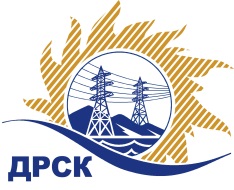 Акционерное Общество«Дальневосточная распределительная сетевая  компания»Протокол процедуры открытия доступа к заявкам участниковг. БлаговещенскСпособ и предмет закупки: запрос предложений в электронной форме на право заключения договора на «Мероприятия по строительству и реконструкции для технологического присоединения потребителей г. Свободный к сетям 10-0,4 кВ», закупка № 10915.НМЦ ЛОТА (в соответствии с Извещением о закупке): 7 356 813,35  руб. без НДС.ОТМЕТИЛИ:В адрес Организатора закупки поступило 3(три) Заявки.Открытие доступа к заявкам было произведено автоматически средствами электронной торговой площадки Единой электронной торговой площадки на Интернет-сайте https://rushydro.roseltorg.ru в присутствии секретаря Закупочной комиссии.Дата и время начала процедуры открытия доступа к заявкам: 15:00 (время амурское) 26.03.2019 г. Место проведения процедуры открытия доступа к заявкам участников закупки: Единая электронная торговая площадка по адресу: https://rushydro.roseltorg.ru».В конвертах обнаружены заявки следующих участников:Секретарь Закупочной комиссии	М.Г. ЕлисееваИсп. Т.В. Коротаева(4162) 397-205№ 267/УКС-В«26» марта  2019№п/пДата и время внесения изменений в заявкуНаименование Участника закупки Цена заявки на участие в закупке, руб. без НДС125.03.2019 06:29ООО ПромЭлектроСтрой 
ИНН/КПП 2807015739/280701001 
ОГРН 11028070005597 356 813,35225.03.2019 08:34ООО "Системы и Сети" 
ИНН/КПП 2801102858/280101001 
ОГРН 10528000427787 356 813,35325.03.2019 19:58ООО производственно-коммерческая компания "Электросервис" 
ИНН/КПП 6323033935/632101001 
ОГРН 10363010548777 356 813,35